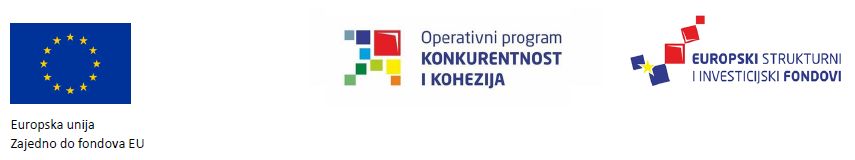 Grupa 1 - TROŠKOVNIK Redni brojTekstualni opis stavkeJedinica mjereKoličinaCijena1.2.3.4.5.1.Usluga kompletnog  stručnog nadzora  i  koordinatora zaštite na radu projekta Izgradnja i opremanje reciklažnog dvorišta Grada Solinakomplet1UKUPNO (bez PDV-a)UKUPNO (bez PDV-a)UKUPNO (bez PDV-a)UKUPNO (bez PDV-a)PDVPDVPDVPDVSVEUKUPNO (s PDV-om)SVEUKUPNO (s PDV-om)SVEUKUPNO (s PDV-om)SVEUKUPNO (s PDV-om)